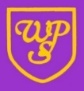 Wibsey Primary School  Cumulative CurriculumHistory Intent DocumentThis is pupil’s entitlement in History at Wibsey Primary School.By the end of Year 6 our pupils will:Have a chronologically secure knowledge and understanding of British, world and local history.Have in-depth knowledge and understanding of British history from the Stone Age to 1066 and in the local area beyond 1066, as well as an overview of some significant early civilisations and non-European societies.Understand and can use historical concepts to make connections, analyse trends, ask historically valid questions and create structured accounts, narratives and analyses.Understand the methods of historical enquiry and the range of historical sources. They can recognise how and why different accounts of the past may be given and can evaluate evidence to identify bias.   Have an historical understanding of abstract terms, such as civilisation, empire, invasion; democracy  Pupils at Wibsey will be taught:EYFSNursery ReceptionYear 1Year 2Year 3Year 4Year 5Year 6Knowledge and understanding of British, local and world historySignificant celebrations: Bonfire NightSignificant adults: within their own family and communityChanges within own life: how they have changed and changes within their family Significant celebrations; why we celebrate Bonfire Night; Guy FawkesChanges in the local area within and beyond living memory: Low Moor Fire 1916; Wibsey Fair 1950s. Changes in living memory: ToysLego (Ole Kirk Christensen) v.i-pad (Steve Jobs); Books.The BrontesSignificant events: Great Fire of London and its rebuilding:Samuel Pepys; Christopher WrenSignificant individuals: Exploration- Columbus;Neil ArmstrongStone Age to theIron Age, including Bronze Age: homes; farming; technology – Skara Brae; Star Carr; Danebury HillRoman Empire and its impact on Britain Invasion 55 BC to AD 42BoudicaRomanisation of BritainBritain’s settlement by Anglo-SaxonsInvasions, including homes; farming; technology. Culture and art; Sutton Hoo;Christian conversionsLocal history: Saltaire: Industrial revolutionAncient Egypt, including homes, farming, technology. Pyramids; mummification; TutankhamunViking and Anglo-Saxon struggle for England to 1066Viking raids; Alfred the Great; Edward the Confessor and his death in 1066Ancient Greece – Greek life; homes, technology. Achievements, influence on western world – democracy, architecture, mathematics, Olympic games.Significant turning point in British history - World War II: Battle of Britain 1940World War II: The effects at homeEarly Islamic civilisation: Fall of Baghdad c AD 900 (contrast with British history c AD 900) Chronological knowledge and skillsPupils in Nursery will be taught:About changes over the day (daily routines), week (days) and year (seasons)To identify and talk about important family experiences and celebrationsPupils in Reception will be taught:To understand and use vocabulary linked to the passing of time (then; now) correctly To order and sequence familiar events Pupils will be taught:About changes in living memoryTo understand and use vocabulary linked to passing of time (past; present; then; now) correctlyHow to sequence chronologicallyPupils will be taught:That events happen in chronological sequence, according to year, date and timeTo organise and present events in chronological sequenceTo use different sources to check accuracy of chronology. To identify, compare and contrast then and now Pupils will be taught:The meaning of BC; AD How to use a timeline showing the period from the Stone Age to the Iron Age to the RomansTo plot key events on a timeline accuratelyPupils will be taught:To present historical information in a coherent chronological sequence, using terminology ancient, modern, century, decade, early civilisationPupils will be taught:To plot key events within a period and over longer periods on a timeline, making their own decisions about a sensible scale etc.Create a structured account of Britain’s history to 1066.Pupils will be taught:To present a chronologically accurate account of a significant event in British and world historyTo identify and explain when significant events occurred in AD 900 and 1941, including the use of a timelineSkills of historical enquiryPupils in Nursery will be taught:To talk about old and new objectsIdentify and handle artefacts associated with events in their livesPupils in Reception will be taught:To identify similarities and differences between past and present events from their life and their family’s lives and characters encountered in storiesTo observe carefully and talk about images of familiar situations in the pastTo compare old and new To ask appropriate questions about significant eventsPupils will be taught: How we can use different sources of information to learn about the past: first-hand accounts; written reports; photographs; buildings; pictures; oral evidence and how to use themTo ask and answer pertinent questionsPupils will be taught: To ask historical questionsTo use first-hand and second-hand sources (pictures; diaries; maps; books; paintings; videos) to create accurate accounts Pupils will be taught:Use of primary and secondary sources.Work of the archaeologistPose historical questions and decide which source of evidence would be best to use.Pupils will be taught:Use of primary/ secondary sourcesAsk historically valid questionsInterrogate artefacts to find out about the pastEvaluate the reliability of the historical sources usedPupils will be taught:To compare different accounts and interpretations to identify biasTo use artefacts to pose historically valid questionsTo compare and evaluate different sources of evidence and use them to present a valid historical analysis. Pupils will be taught:Understand the methods of historical enquiryTo evaluate the reliability of different sources.To identify bias.To understand how and why different interpretations of the past have been constructed. Present analyses to show why the events studied were turning points.Historical conceptsThings change over timeContinuity and change Similarity and difference Similarity and differenceChange and continuityCause and consequenceSignificanceSimilarities and differencesChange and continuityCause and consequenceSignificance and impact.Change and continuityCause and consequenceSignificanceSimilarity and differenceChange and continuitySignificanceMaking connectionsSimilarities and differences Cause and consequenceSignificanceMaking connectionsCause and consequenceSignificanceMaking connectionsComparing and contrastingHistorical ThemesPast and presentChange and continuity: Things change over timeChange and continuity: The Past is different to the presentDaily life Discovery and innovationDaily lifeInvasion and Settlement Conflict and resistanceEmpireLeadershipInvasion and SettlementDaily lifeDiscovery and   InnovationCivilisation  LeadershipConflict and resistanceCivilisationDaily lifeLeadershipConflict and resistanceEmpireVocabularyPast, present, now, then, old, newPast, present, then, now, change, similar, differentEvent; cause; design; discover; development; technologyHunter/gatherer; tools; cultivation; artefact; archaeologist; invasion; resistance; conquer; rule; settle; tribe; empireCivilisation; culture; revolution; industry; ancient; modern; ruler Democracy; values; monarch; ruler; kingdomSignificant; turning point; leadership; parliament; fall; analysis.Core learning experiencesBonfireWibsey walk to key places studiedOral History – Horse FairKirkstall Toy Museum Visit to Bolling HallSpace visitRoyal ArmouriesBritish Museum – virtual workshopJorvik Dig Bagshaw MuseumVisit to SaltaireRoyal ArmouriesJorvik – Digital DigEden Camp / Merton ParkCartwright HallEnd pointsBy the end of Nursery, pupils:Can talk about significant events in their own experiencesBy the end of Reception pupils:Can identify past and present events in their own lives and the lives of family membersCan use everyday language of time to sequence and describe events in stories and their livesBy the end of Y1, pupils:Know and can describe changes in living memory in the localityUnderstand chronological orderCan sequence objects in chronological order Can compare and contrast past and present using historical vocabularyBy the end of Y2, pupils:Present an account of an historical event accurately and with events sequenced correctly.Can evaluate the reliability of different sources of information about the past.Can describe the significance of key events.Can explain the consequences of key events  By the end of Y3 pupils:Have a chronologically secure understanding of British history from the Stone Age to the Roman EmpireUnderstand primary and secondary sourcesCan analyse trendsCan describe the significance of key events and their impact. By the end of Y4, pupils:Can present a well-organised, chronologically accurate account of the impact of three different periods including an early civilisation; Saxons and Victorian period.Explain how the past has shaped the present.Can describe different sources of evidence and evaluate their reliability. By the end of Y5, pupils:Can present a chronological account of British history from the Stone Age to 1066.Can evaluate different sources of historical evidence and explain how different accounts differ.  Can analyse and explain the impact of the past on the present.By the end of Y6, pupils:Can explain how key events have been significant turning points in a nation’s history.Can compare and contrast non-European societies and British history.Have a chronologically secure understanding of British and world history.Understand the methods of historical enquiry and why different accounts of the past have been constructed. Greater DepthCan suggest some reasons why people’s lives were different in the pastCan ask relevant questions using a range of secondary sources such as photographs and artefactsCan find out more about an event in the past from asking historical questionsCan research the past using multiple sources and summarise the key pointsCan use more than  one source of information to bring together a conclusion about an historical eventCan use specific search engines on the Internet to help them find out information about the past and present their findings coherentlyCan look at two different versions of an event and say how, and why, the author may be attempting to persuade or give a specific viewpointCan understand historical concepts and use them to make connections, draw contrasts, analyse trends and ask questions about the past